14 мая 2016 года Любицкая библиотека и Любицкий СДК провели посадку деревьев ( Аллея новорожденных)  .Мероприятие проходило около здания библиотеки. Были приглашены  мамы и папы ,бабушки и дедушки ,которые пожелали посадить яблоню в честь своих родившихся  детей и внуков. Для них был подготовлен праздничный концерт  и также вручены памятные сувениры. Присутствовало  около 20 человек. Посажено – шесть  яблонь для новорожденных.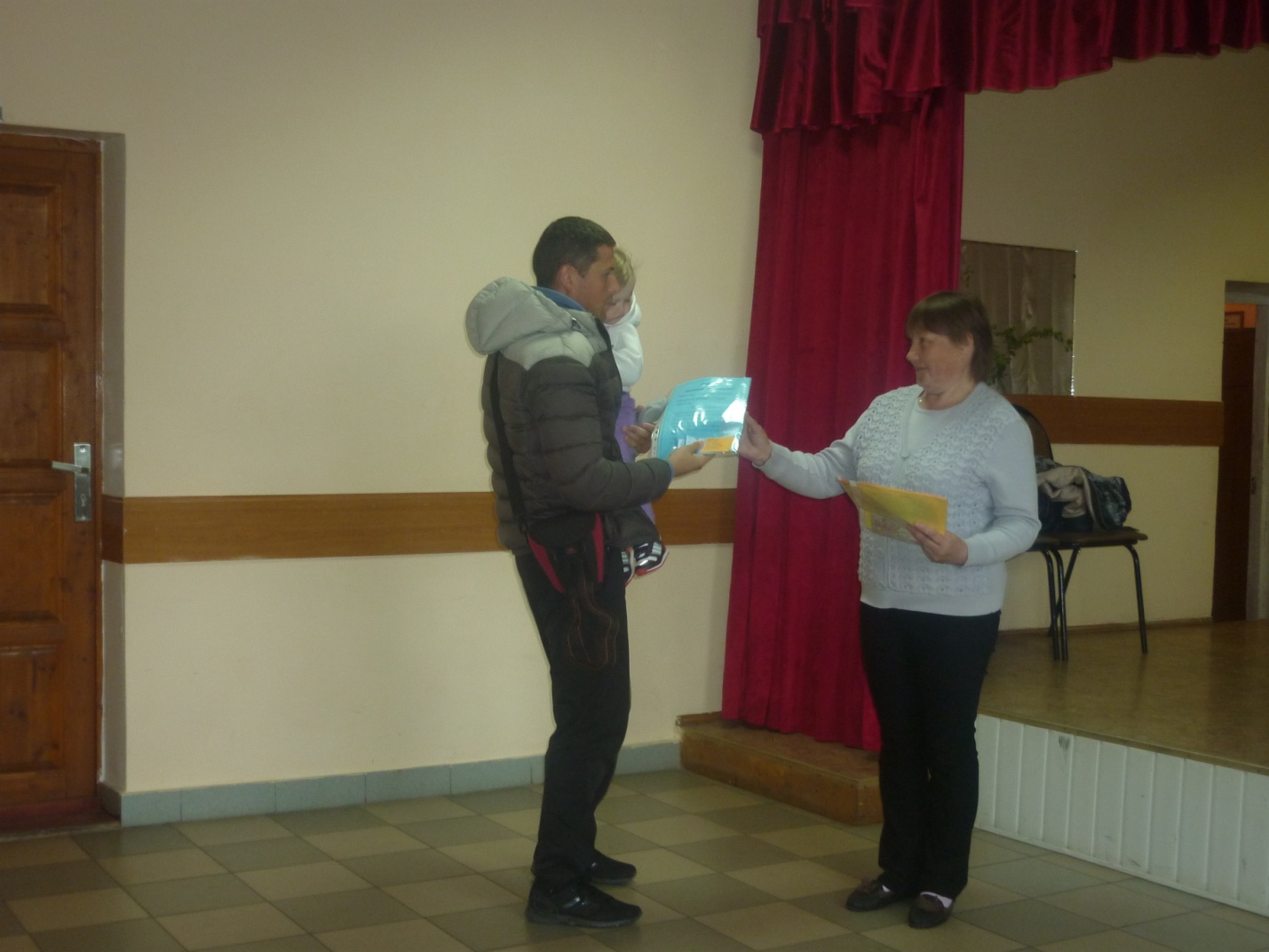 Вручение буклетов  родителям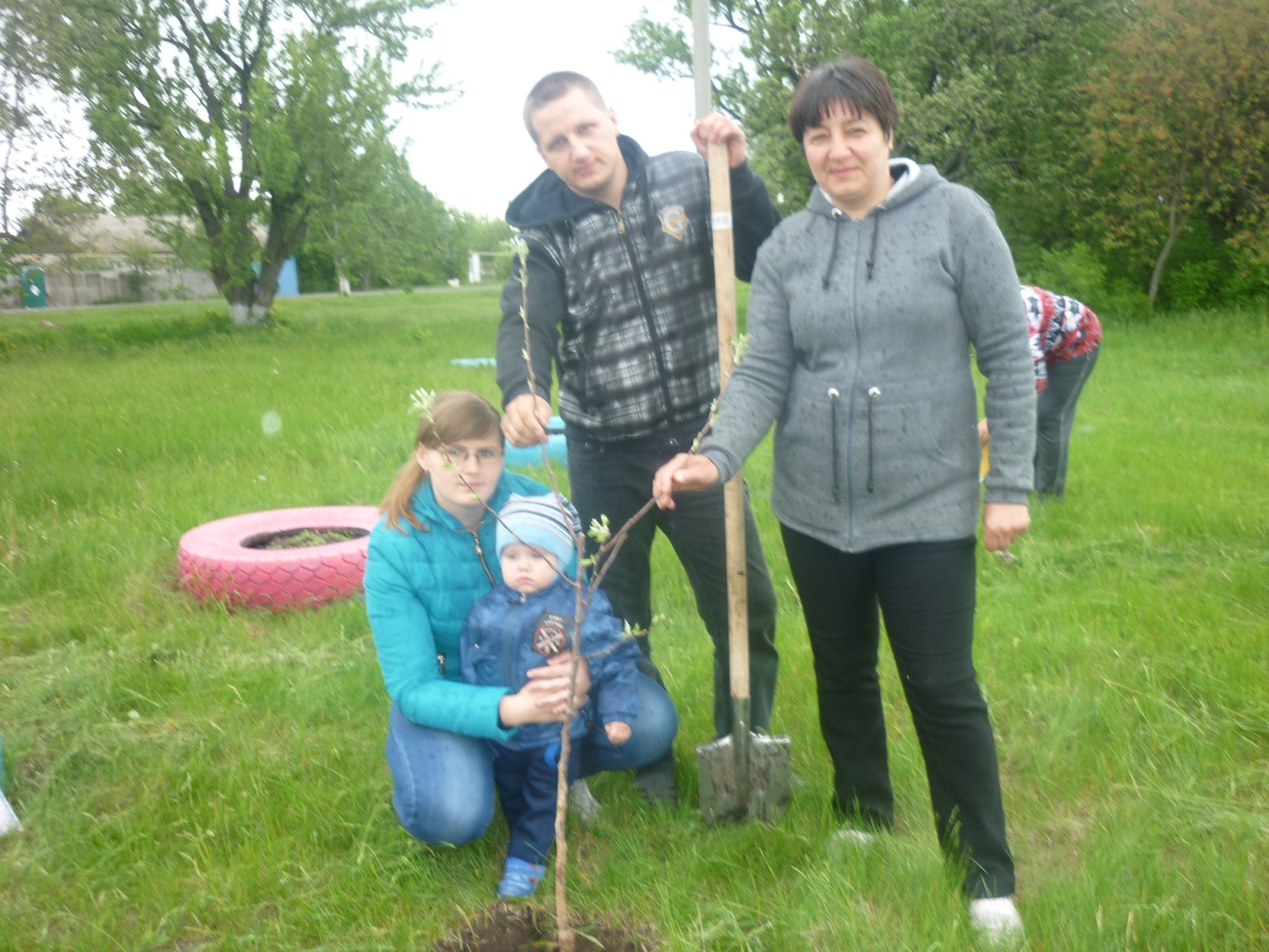 Семья:  Кривда Владимир Викторович ,  Светлана Сергеевна ,сын Дима и бабушка Нурлыгаянова Р.Р. 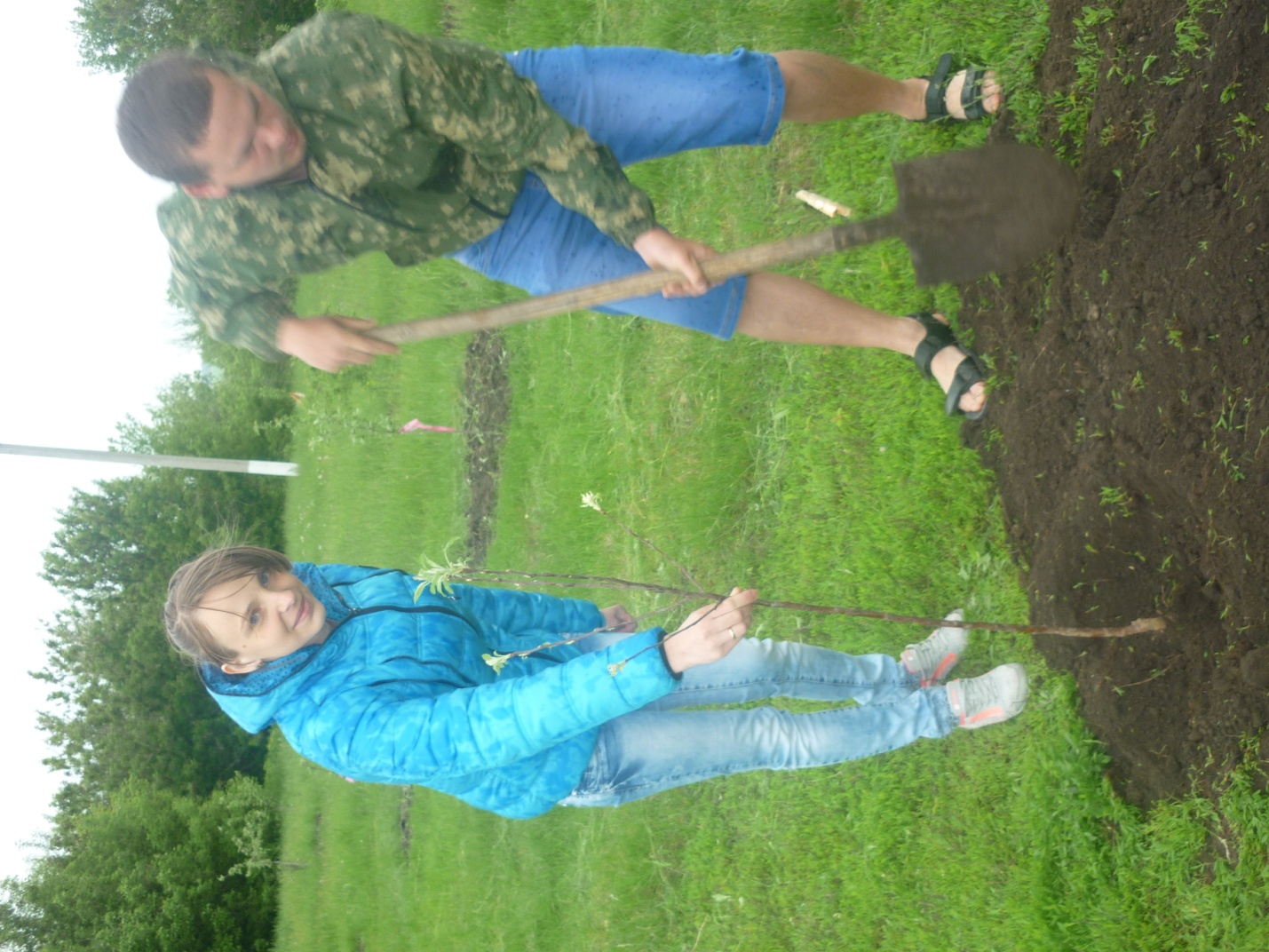 Семья: Гришин Александр Сергеевич  и Ольга ЮрьевнаПосадили яблоню для своей дочки Валерии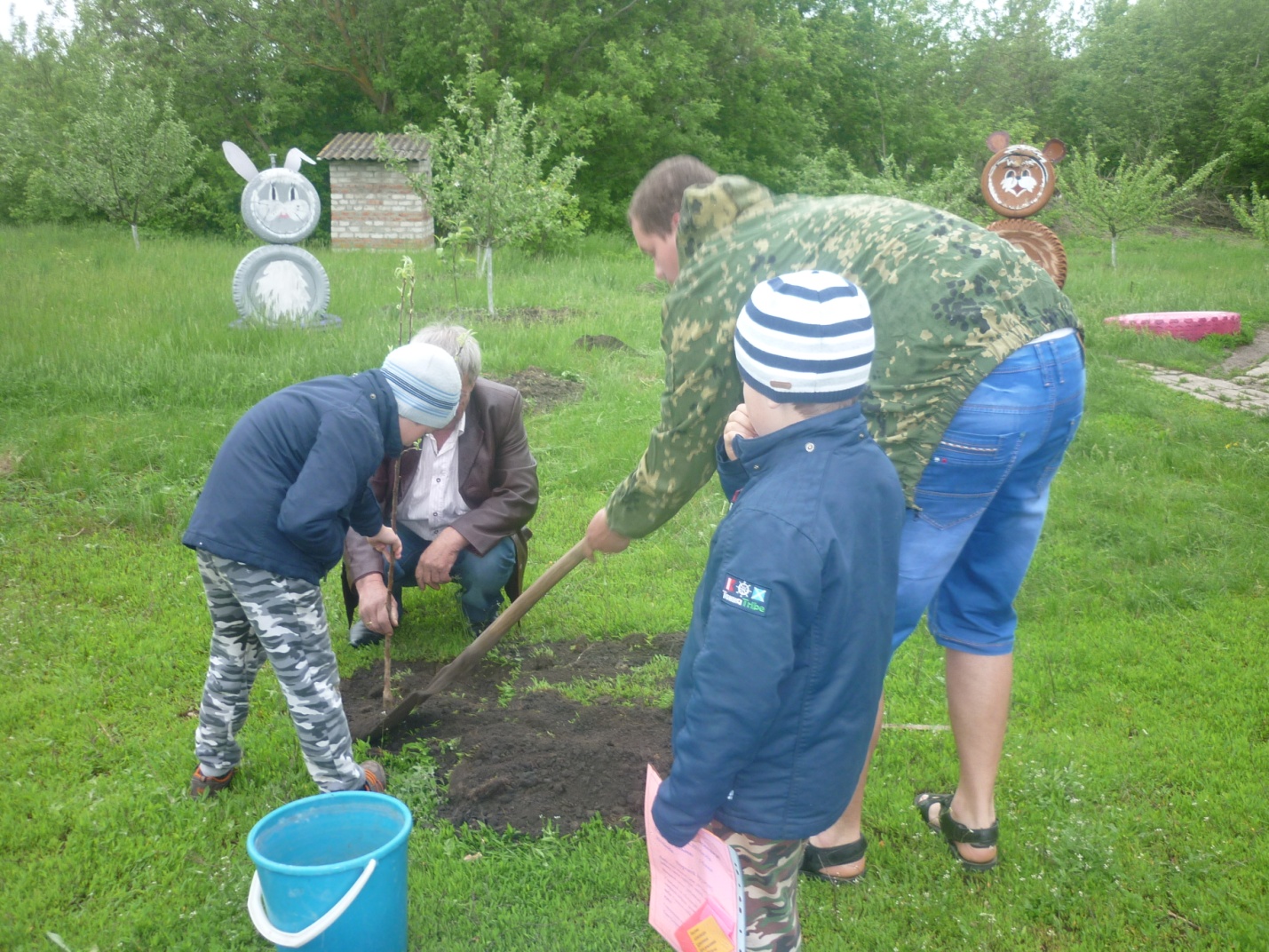 Братья Максим  и  Артем  посадили яблоню для своей сестрички  Сашеньки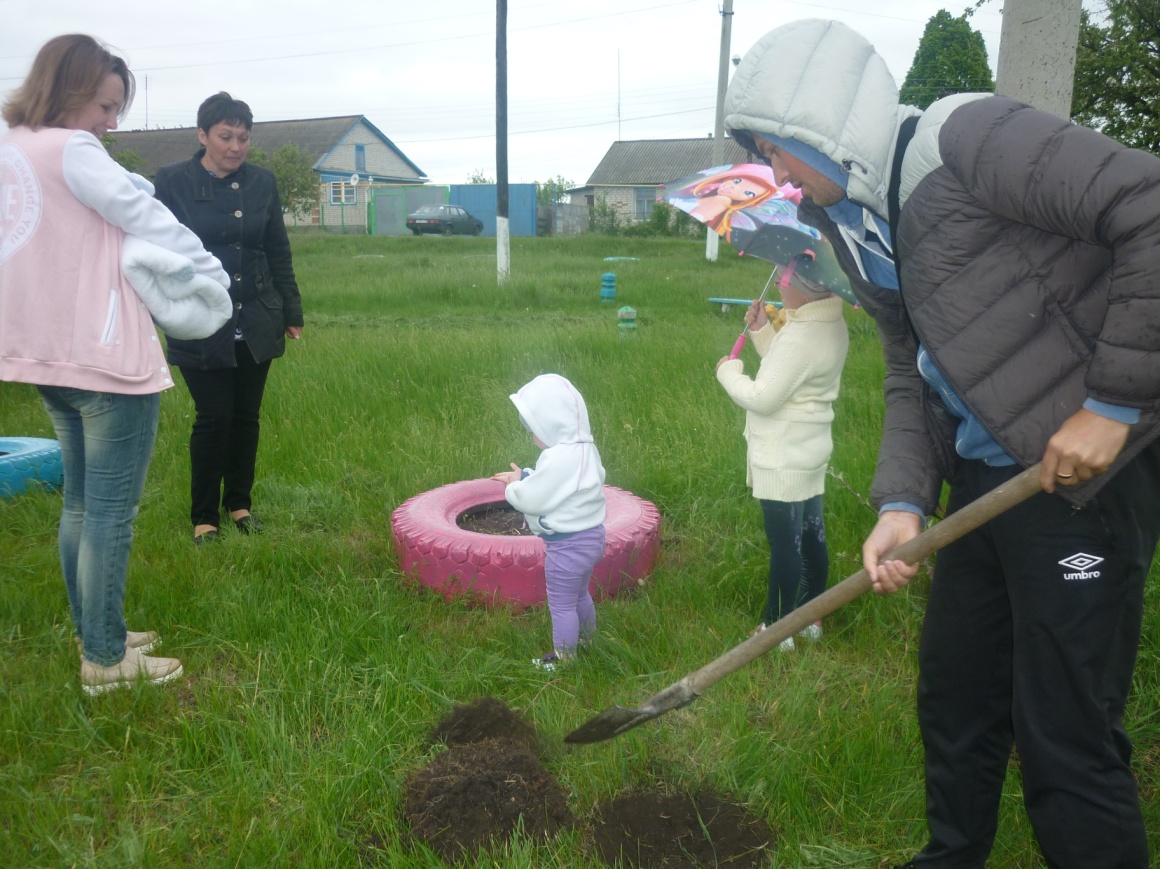 Семья Давыдовых: Ярослав Петрович , Наталья Юрьевна, дочь София и сын Дима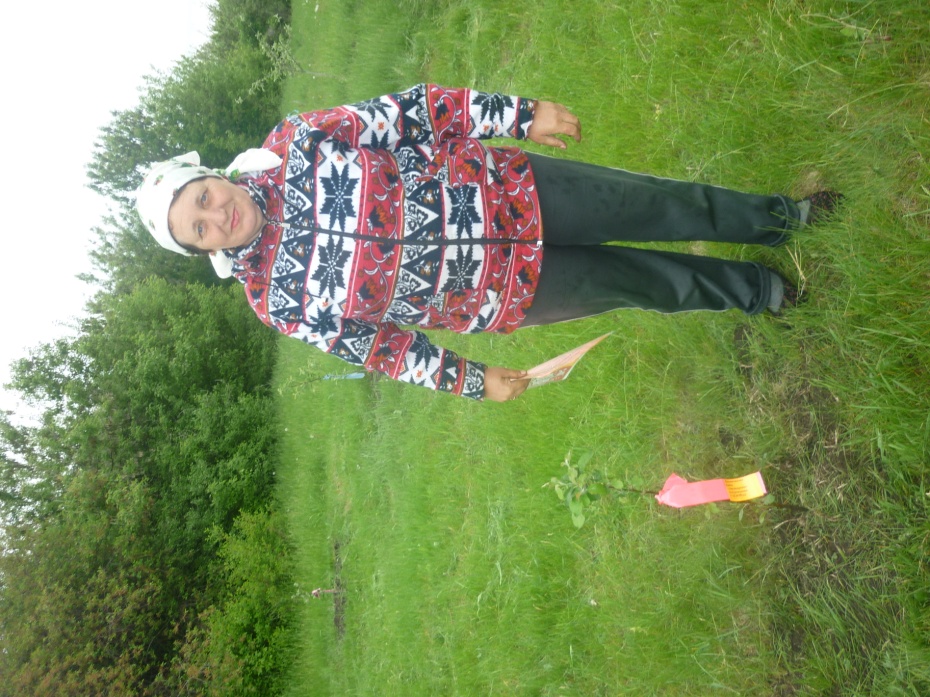 Бабушка Лукьянчикова Татьяна Сергеевна  посадила яблоньку своей внучки Алисы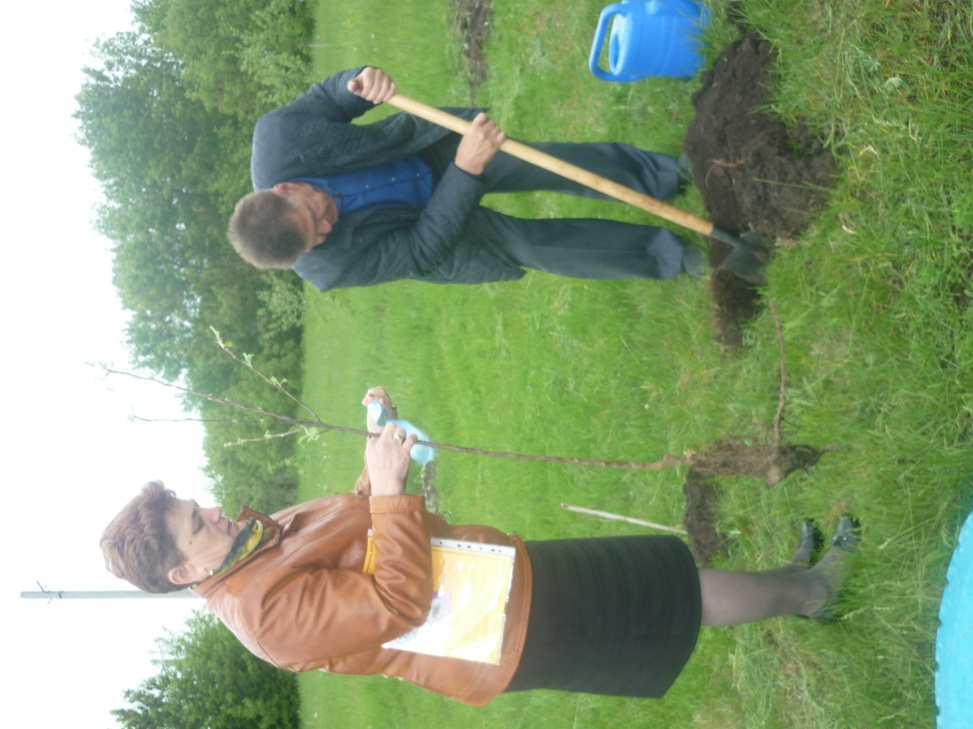 Семья: Конорев  Владимир  Кузьмич и Зоя Николаевна  посадили яблоньку для  своего внука Миши